INDICAÇÃO Nº 3589/2018Sugere ao Poder Executivo Municipal que proceda a poda da seringueira localizada em área publica na Rua Frei Henrique de Coimbra defronte o nº 165 no Siqueira Campos. (Foto anexa).Excelentíssimo Senhor Prefeito Municipal, Nos termos do Art. 108 do Regimento Interno desta Casa de Leis, dirijo-me a Vossa Excelência para sugerir ao setor competente que proceda a poda da seringueira localizada em área publica na Rua Frei Henrique de Coimbra defronte o nº 165 no Siqueira Campos.Justificativa:Fomos procurados por vizinhos próximos solicitando essa providencia, pois, segundo eles a referida árvore está com grande porte atravessando a rua, invadindo suas residências e causando transtornos. Caso não seja podada poderá causar prejuízos e possíveis acidentes.Plenário “Dr. Tancredo Neves”, em 22 de Junho de 2018.José Luís Fornasari                                                  “Joi Fornasari”                                                    - Vereador -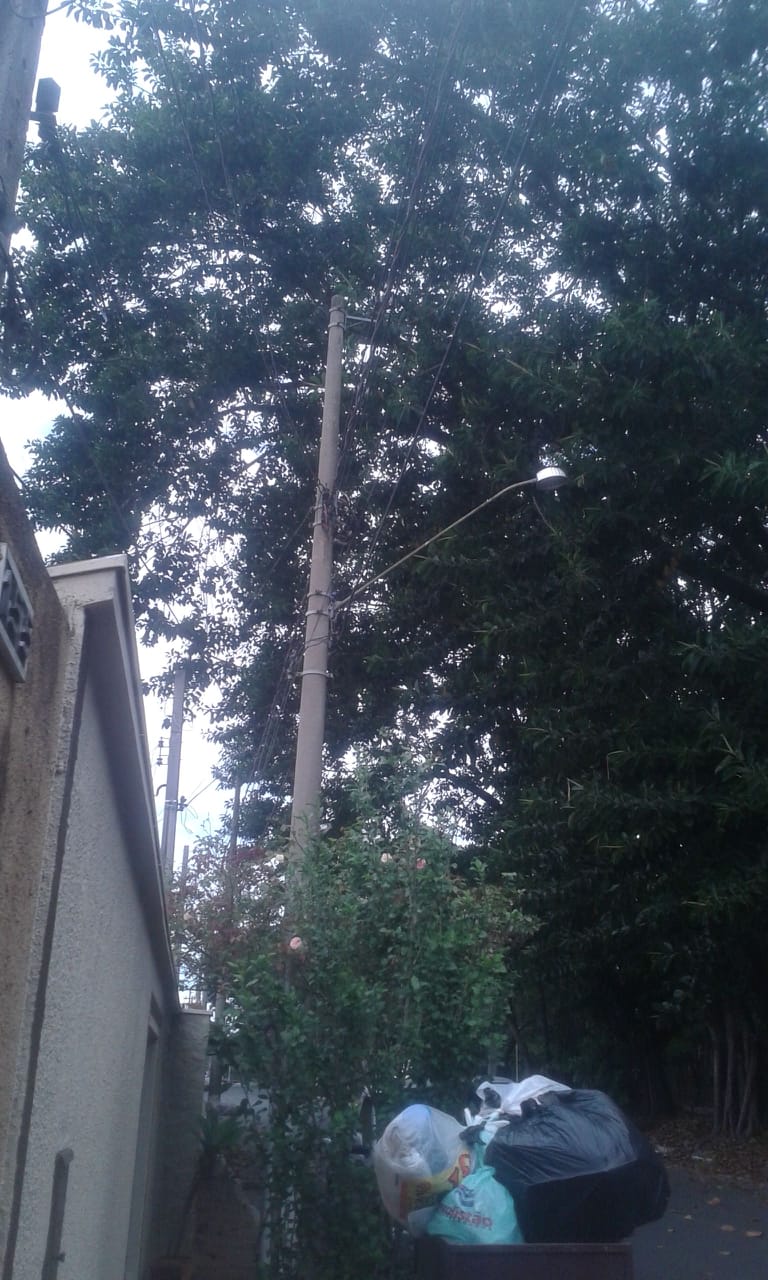 Sugere ao Poder Executivo Municipal que proceda a poda da seringueira localizada em área publica na Rua Frei Henrique de Coimbra defronte o nº 165 no Siqueira Campos.